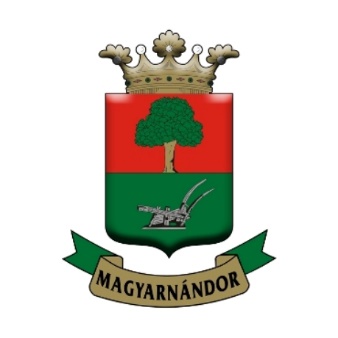 50 éves Testvértelepülési Találkozó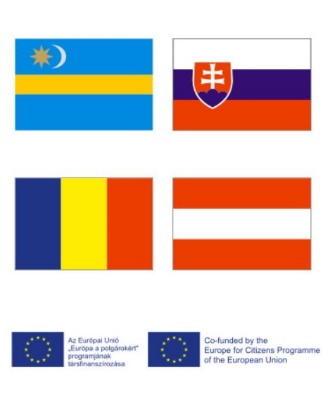 Európa jövője az Európai Uniós választások utánMagyarnándor Község Önkormányzata nevében tisztelettel meghívom Önt 2019. augusztus 16-án, pénteken 10 órára a Művelődési házba!Sándor IstvánpolgármesterEurópa nap programjaAz Európai Unió szerepe az Ipoly-menti térség felemelkedésében az európai uniós választások tükrébenÚjhelyi Lívia tanácsadó, Széchenyi Programiroda, Észak-magyarországi régió Vidékfejlesztés a palóc vidéken. Eddigi eredmények és pályázati lehetőségek a LEADER programhoz kapcsolódóanUrbán Gábor munkaszervezet vezető, Ipoly-menti Palócok Térségfejlesztő Egyesület Aktuális vidékfejlesztési lehetőségek, pályázatok, támogatás az Európai Unióban a 2019. évi választásokat követőenBíró Anna Nógrád megyei referens – Magyar nemzeti Vidéki HálózatVállalkozásfejlesztés pályázati lehetőségeiVarga Béla ügyvezető, Nógrád Megyei Regionális Vállalkozásfejlesztési Alapítvány 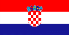 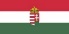 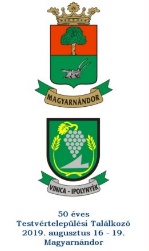 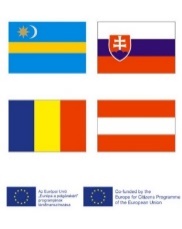 Támogatók: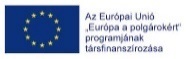 Magyarnándor Község Önkormányzata,Shopguard Kft., Balassa-Security Kft., Nagyvad Hunting Kft., Euro Trucking Plusz Kft.,Bagó István vállalkozó